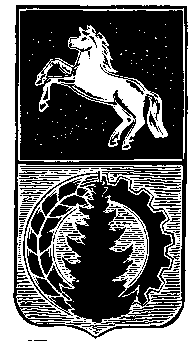 АДМИНИСТРАЦИЯ АСИНОВСКОГО РАЙОНАПОСТАНОВЛЕНИЕ09.08.2021                                                          	№ 1102г. Асино                                                   Об установлении расходного обязательстваВ соответствии с частью 1 статьи 86 Бюджетного кодекса Российской Федерации, Законом Томской области от 13 августа 2007 года № 170-ОЗ «О межбюджетных отношениях в Томской области», Законом Томской области от 29 декабря 2020 года № 180-ОЗ «Об областном бюджете на 2021 год и на плановый период 2022 и 2023 годов», постановлением Администрации Томской области от 25.05.2020 № 240а «Об установлении Методики распределения иных межбюджетных трансфертов из областного бюджета на создание модельных муниципальных библиотек и Правил их предоставления»ПОСТАНОВЛЯЮ: Установить расходное обязательство муниципального образования «Асиновский район» на создание модельных муниципальных библиотек по результатам конкурсного отбора, проводимого Министерством культуры Российской Федерации.Расходные обязательства, указанные в пункте 1 настоящего постановления, исполняются за счет и в пределах средств, предоставляемых из бюджета Томской области в сумме 1 000 000 (Один миллион) рублей 00 копеек. Настоящее постановление подлежит размещению на официальном сайте муниципального образования «Асиновский район» www.asino.ru и вступает в силу с даты его подписания.Контроль за исполнением данного распоряжения возложить на заместителя Главы администрации Асиновского район по социальным вопросам.Глава Асиновского района                                                                         Н.А. Данильчук